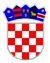 REPUBLIKA HRVATSKAVUKOVARSKO-SRIJEMSKA ŽUPANIJAOPĆINA NEGOSLAVCIOpćinski načelnikKLASA: 402-03/22-01/31URBROJ: 2196-19-01-22-03Negoslavci, 02.09.2022. godine	Na temelju članka 32., stavka 2., točke 2. Statuta Općine Negoslavci („Službeni glasnik Općine Negoslavci“ broj 1/21), i članka 1. Programa javnih potreba u obrazovanju Općine Negoslavci za 2022. godinu  („Službeni glasnik Općine Negoslavci“ broj 1/22), Općinski načelnik Općine Negoslavci dana 02.09.2022. godine donosiO D L U K Uo financiranju troškova nabavke preobućeČlanak 1.Općina Negoslavci će za školsku godinu 2022./2023. dodijeliti jednokratne poklon bonove tvrtke Borovo d.d. u visini od 200,00 kn. Pravo na poklon bon ostvaruje svaki učenik Osnovne škole Negoslavci i svaki polaznik Predškole pri Osnovnoj školi Negoslavci.Članak 2.Općina Negoslavci dodjeljuje bonove iz članka 1. ove Odluke na temelju spiska koje dostavlja Osnovna škola Negoslavci, a koji su sastavni dio ove Odluke.Članak 3.Sredstva za provedbu ove Odluke osigurana su u Proračunu Općine Negoslavci za 2022. godinu.Članak 4.Za provedbu ove Odluke zadužuje se Jedinstveni upravni odjel  Općine Negoslavci.Članak 5.   Ova Odluka stupa na snagu danom donošenja, a objavit će se u Službenom glasniku Općine Negoslavci i na internet stranici Općine.OPĆINSKI NAČELNIK:Dušan JeckovDostaviti:Računovodstvo,Arhiva, ovdje.